   Colegio  Américo Vespucio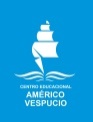     Cuarto Básico  MúsicaMúsicaCuarto BásicoGuía #2CUALIDADES DEL SONIDOObserva el siguiente mapa conceptual:El sonido y el oído.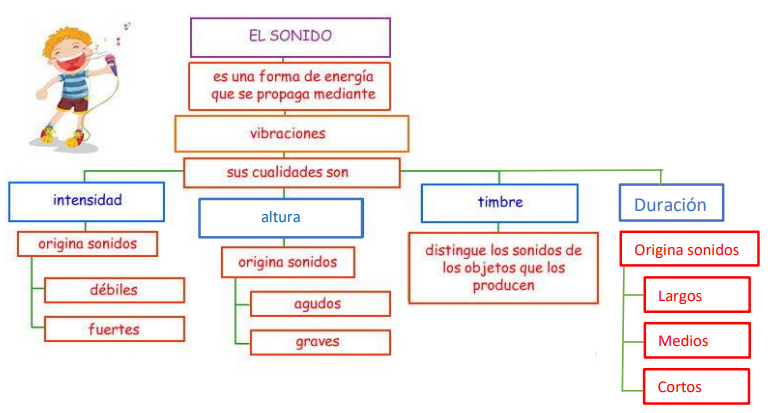 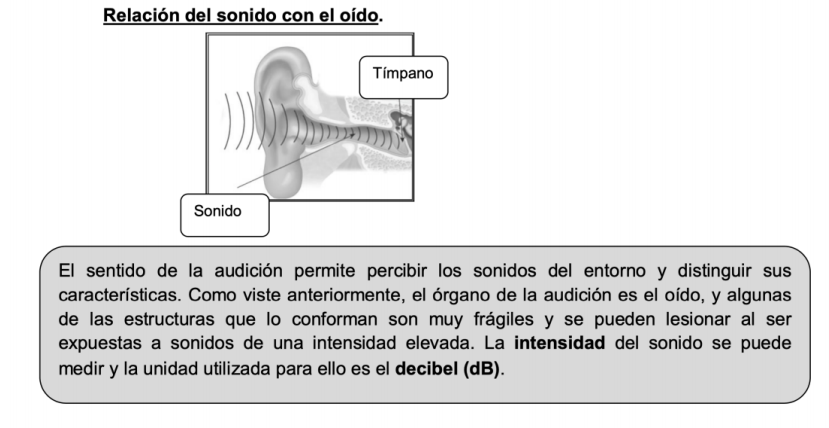 ACTIVIDAD: A qué cualidad del sonido se refieren los siguientes enunciados, marca la opción correcta con una X.Mi vecino escucha la música muy fuerte y no me deja dormir: • Duración 	___ • Timbre 		___ • Intensidad 	___ • Altura	            ___La música que escuché en el concierto producía sonidos largos y lentos, y otras veces cortos y rápidos. • Altura 		___ • Intensidad 	___ • Timbre 		___ • Duración 	___ Mi hermana pequeña produce unos sonidos muy agudos al llorar y mi padre unos sonidos muy bajos al cantar. • Altura 		___ • Duración 	___ • Intensidad	___ • Timbre 		___ Los instrumentos musicales están construidos de diversos materiales y formas, por ellos los instrumentos de viento metal (trompeta) producen un sonido muy distinto a los de cuerda (violín) o a los instrumentos de madera y cuero, como el bongó o el bombo. • Timbre 		___ • Altura 		___ • Intensidad 	___ • Duración 	___ Relata alguna experiencia sonora donde escuchaste una o más cualidades del sonido y te provocó alguna sensación especial.________________________________________________________________________________________________________________________________________________________________________________________________________________________________________________________________________________________________________________________________________________________________________________________________________________________________________________________________________________________________________________________________________________________________________________Buen trabajo!NombreCursoFecha4°_____/____/ 2020